OPPORTUNITE D’EMPLOI AVEC LE CICR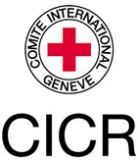       Comité international de la Croix Rouge (CICR)Délégation Régionale du PanamaLe Comité international de la Croix-Rouge (CICR), est une organisation humanitaire impartiale, neutre et indépendante. Ayant son siège à Genève, en Suisse, le CICR trouve son mandat dans les Conventions de Genève visant à protéger les victimes des conflits armés internationaux et internes. Dans le cadre de son retour en Haïti après 4 ans d’absence, l’action du CICR entend se focaliser sur certains quartiers de la ZMPP affectés par la violence armée. Nous recherchons une personne passionnée et motivée pour le poste ci-dessous : But Le/la chauffeur-euse de véhicules légers transporte les personnes et le matériel autorisés dans un véhicule du CICR, en s’assurant de respecter les conditions techniques et de sécurité, le code de la route du pays et les règles de sécurité du CICR, afin de fournir un service en toute sécurité, sans problèmes et avec efficacité.Responsabilités principales Conduit des véhicules légers dédiés au transport des personnes et/ou du matériel, dans le strict respect des règles de sécurité internes et du code de la route national.Évalue en permanence les conditions de sécurité sur la route.S’assure que l’installation du chargement est conforme aux normes de sécurité locales, internationales et du CICR (arrimage et répartition des marchandises, etc.).Vérifie l’équipement, le fonctionnement général et l’état de la carrosserie du véhicule qui lui est attribué et veille à ce que celui-ci soit toujours approvisionné en carburant et maintenu propre (intérieur et extérieur).Vérifie que les déplacements sont autorisés, le cas échéant.Signale sans délai les accidents, les défauts et/ou le matériel manquant à la hiérarchie. Connaissances, expérience et critères minimum requis :Diplôme d’études secondaires Bac 1Titulaire d’un permis de conduire catégorie voiture, obtenu depuis au moins 5 ansMinimum 3 ans d'expérience en tant que chauffeur professionnel pour une organisation internationale, une ONG ou une entreprise privée reconnueExpérience en conduite 4x4 exigéeBonne maîtrise du français parlé et écrit, Créole courantTrès Bonnes connaissances géographiques de la région d’affectation et idéalement, bonne connaissance de la zone de Cité Soleil et/ou des autres quartiers affectés par la violence armée à Port-au-PrinceConnaissances en mécanique automobile souhaitée.Sérieux, très soucieux de tout ce qui a trait à la sécurité et capable de travailler de manière autonome Bonne vision et aptitude physique confirméePersonnalité sociable, aimable et ouverte ; esprit d'équipe. Intérêt pour le domaine humanitaireLes personnes intéressées et qualifiées possédant l'expérience requise sont invitées à soumettre leur candidature à l'adresse électronique suivante : POA_recrutementmailbox@icrc.org avec la mention "Candidature au poste de Chauffeur" comme titre ; ou peuvent déposer sous pli fermé leur dossier de candidature à l'adresse 33, Rue Mangonès, Berthé, Pétion-Ville. Le dossier de candidature doit comprendre un CV mentionnant trois personnes de référence, une lettre de motivation adressée au Chef de Mission, les copies du diplôme et attestations des services rendus, la copie du permis de conduire, ainsi que la copie de la carte d’identification nationale.La date limite de dépôt des candidatures est fixée au jeudi 11 août 2022 à 16H00.Les dossiers soumis après la date limite ne seront pas considérés. Seules les personnes remplissant les critères énoncés seront contactées. Position : Chauffeur de véhicules légersLieu d’affectation :           Port-au-PrinceRapporte au :                                  Responsable logistique pour le paysDurée :Indéterminée